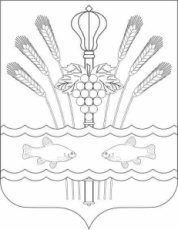 РОССИЙСКАЯ ФЕДЕРАЦИЯРОСТОВСКАЯ ОБЛАСТЬМУНИЦИПАЛЬНОЕ ОБРАЗОВАНИЕ«КОНСТАНТИНОВСКОЕ ГОРОДСКОЕ ПОСЕЛЕНИЕ»АДМИНИСТРАЦИЯ КОНСТАНТИНОВСКОГО ГОРОДСКОГО ПОСЕЛЕНИЯПОСТАНОВЛЕНИЕот 29.12.2022                       г. Константиновск                     78.13/1418-ПОб утверждении планареализации муниципальнойпрограммы Константиновского городского поселения «Благоустройство территории Константиновского городского поселения»В соответствии с постановлением Администрации Константиновского городского поселения  от 14.06.2018 № 395 «Об утверждении Порядка разработки, реализации и оценки эффективности муниципальных программ Константиновского городского поселения, постановлением Администрации Константиновского городского поселения от 14.06.2018  № 396 «Об утверждении Методических рекомендаций по разработке и реализации муниципальных программ Константиновского городского поселения», Администрация Константиновского городского поселения,  постановляет:1. Утвердить план реализации  муниципальной  программы Константиновского городского поселения ««Благоустройство территории Константиновского городского поселения» на 2023 год согласно приложению к настоящему постановлению.2. Постановление вступает в силу с момента его подписания и подлежит размещению на сайте Администрации Константиновского городского поселения.3. Контроль за выполнением постановления возложить на заместителя  главы Администрации Константиновского района А.В. Агаркова.Глава АдминистрацииКонстантиновского городского поселения	                                  А.А. КазаковПроект вносит отдел муниципального хозяйстваПриложение к постановлениюАдминистрации Константиновского городского поселенияот 29.12.2022 № 78.13/1418-ППЛАН РЕАЛИЗАЦИИмуниципальной программы «Благоустройство территории Константиновского городского поселения» на 2023 год№ п/пНомер и наименование<4>Ответственный 
 исполнитель, соисполнитель, участник  
(должность/ ФИО) <1>Ожидаемый результат (краткое описание)Плановый срок    
реализации 
Объем расходов, (тыс. рублей) <2>Объем расходов, (тыс. рублей) <2>Объем расходов, (тыс. рублей) <2>Объем расходов, (тыс. рублей) <2>Объем расходов, (тыс. рублей) <2>Объем расходов, (тыс. рублей) <2>Объем расходов, (тыс. рублей) <2>№ п/пНомер и наименование<4>Ответственный 
 исполнитель, соисполнитель, участник  
(должность/ ФИО) <1>Ожидаемый результат (краткое описание)Плановый срок    
реализации 
ВсегоВсегофедеральный бюджетобластной
бюджетбюджет Константиновского городского поселения БюджетКонстантиновского районавнебюд-жетные
источники123455678910111Муниципальная 
программа«Благоустройство территории Константиновского городского поселения»Администрация Константиновского городского поселения, начальник сектора муниципального хозяйства/Шевченко Ольга СергеевнаXXX36218,50036218,5--2Подпрограмма 1«Организация благоустройства территории Константиновского городского поселения»Администрация Константиновского городского поселения, начальник сектора муниципального хозяйства/Шевченко Ольга СергеевнаПоддержание санитарных норм и эстетического вида территории Константиновского городского поселения31.12.202331.12.202310558,10010558,13Основное мероприятие 1.1Содержание зеленых насажденийАдминистрация Константиновского городского поселения, начальник сектора муниципального хозяйства/Шевченко Ольга СергеевнаОзеленение территории31.12.202331.12.2023321,200321,23.1Мероприятие 1.1.1Мероприятие по содержанию зеленых насажденийАдминистрация Константиновского городского поселения, начальник сектора муниципального хозяйства/Шевченко Ольга СергеевнаОзеленение территории31.12.202331.12.2023321,200321,23.2Контрольное мероприятие Заключение контракта по поливуАдминистрация Константиновского городского поселения, начальник сектора муниципального хозяйства/Шевченко Ольга СергеевнаОтчет об исполнении плана  реализации муниципальной программы31.12.202331.12.2023321,2321,24Основное мероприятие 1.2Уличное освещениеАдминистрация Константиновского городского поселения, начальник сектора муниципального хозяйства/Шевченко Ольга СергеевнаСодержание сетей уличного освещения в полном объеме. Повышение качества жизни населения на территории Константиновского городского поселения31.12.202331.12.20234130,2004130,25Основное мероприятие 1.3Уличное освещение в рамках Энергосервисного контрактаАдминистрация Константиновского городского поселения, начальник сектора муниципального хозяйства/Шевченко Ольга СергеевнаУлучшение физического состояния подрастающего поколения31.12.202331.12.20234492,0004492,06Основное мероприятие 1.4Содержание сетей уличного освещенияАдминистрация Константиновского городского поселения, начальник сектора муниципального хозяйства/Шевченко Ольга СергеевнаСохранение памяти жителей о погибших защитниках города31.12.202331.12.20231251,8001251,86.1Мероприятие 1.4.1Техническое обслуживание линий уличного освещенияАдминистрация Константиновского городского поселения, начальник сектора муниципального хозяйства/Шевченко Ольга СергеевнаСохранение памяти жителей о погибших защитниках города31.12.202331.12.20231251,8001251,86.2.Контрольное мероприятие Заключение контракта на обслуживание сетейАдминистрация Константиновского городского поселения, начальник сектора муниципального хозяйства/Шевченко Ольга СергеевнаОтчет об исполнении плана  реализации муниципальной программы31.12.202331.12.20231251,8001251,87Основное мероприятие 1.6Тральные работыАдминистрация Константиновского городского поселения, начальник сектора муниципального хозяйства/Шевченко Ольга СергеевнаПоддержание санитарных норм и эстетического вида территории Константиновского городского поселения31.12.202331.12.202333,10033,17.1Мероприятие 1.6.1Проведение местного траления акватории, по определению препятствий у пассажирского причалаАдминистрация Константиновского городского поселения, начальник сектора муниципального хозяйства/Шевченко Ольга СергеевнаПоддержание санитарных норм и эстетического вида территории Константиновского городского поселения31.12.202331.12.202333,10033,17.2Контрольное мероприятие Заключение контракта по обследованию акватории р. ДонАдминистрация Константиновского городского поселения, начальник сектора муниципального хозяйства/Шевченко Ольга СергеевнаОтчет об исполнении плана  реализации муниципальной программы31.12.202331.12.202333,133,18Основное мероприятие 1.7Дезинсекционная обработка территорииАдминистрация Константиновского городского поселения, начальник сектора муниципального хозяйства/Шевченко Ольга СергеевнаОсвещение улиц для безопасного прохода жителей31.12.202331.12.2023196,500196,58.1Мероприятие 1.7.1Проведение акарицидной обработки территорий общего пользования от клещей, и комаровАдминистрация Константиновского городского поселения, начальник сектора муниципального хозяйства/Шевченко Ольга СергеевнаОсвещение улиц для безопасного прохода жителей31.12.202331.12.2023196,500196,58.2Контрольное мероприятие Заключение контракта по обработке территорий общего пользованияАдминистрация Константиновского городского поселения, начальник сектора муниципального хозяйства/Шевченко Ольга СергеевнаОтчет об исполнении плана  реализации муниципальной программы31.12.202331.12.2023196,5196,59ОМ 1.10  Благоустройство общественных территорийАдминистрация Константиновского городского поселения, начальник сектора муниципального хозяйства/Шевченко Ольга СергеевнаПоддержание санитарных норм и эстетического вида территории Константиновского городского поселения31.12.202331.12.2023133,300133,310Контрольное мероприятие Администрация Константиновского городского поселения, начальник сектора муниципального хозяйства/Шевченко Ольга СергеевнаОтчет об исполнении плана  реализации муниципальной программы31.12.202331.12.2023ХХ11Подпрограмма 2 «Обеспечение деятельности (оказание услуг) муниципальных казённых учреждений»Администрация Константиновского городского поселения, начальник сектора муниципального хозяйства/Шевченко Ольга СергеевнаУлучшение физического состояния подрастающего поколения31.12.202331.12.202325660,40025660,412Основноемероприятие 2.1.Обеспечение деятельности (оказание услуг) муниципальных казённых учреждений (выплаты персоналу КУ)Администрация Константиновского городского поселения, начальник сектора муниципального хозяйства/Шевченко Ольга СергеевнаПоддержание эстетического вида города31.12.202331.12.202318267,60018267,613Основноемероприятие 2.2.Обеспечение деятельности (оказание услуг) муниципальных казённых учреждений (закупка товаров и услуг для обеспечения муниципальных услуг)Администрация Константиновского городского поселения, начальник сектора муниципального хозяйства/Шевченко Ольга СергеевнаУлучшение санитарно-эпидемиологической обстановки31.12.202331.12.20237309,7007309,713.1Мероприятие 2.2.1Проведение работ по поддержанию эстетического вида территории Константиновского городского поселения Администрация Константиновского городского поселения, начальник сектора муниципального хозяйства/Шевченко Ольга СергеевнаУлучшение санитарно-эпидемиологической обстановки31.12.202331.12.20237309,77309,713.2Контрольное мероприятие Администрация Константиновского городского поселения, начальник сектора муниципального хозяйства/Шевченко Ольга СергеевнаОтчет об исполнении плана  реализации муниципальной программы31.12.202331.12.2023ХХ14Итого по муниципальной программеАдминистрация Константиновского городского поселения, начальник сектора муниципального хозяйства/Шевченко Ольга СергеевнаХХХ36218,50036218,5